3 класс 27.04.2020-30.04.202027 апреляПредмет Учебный материалКонтроль(сроки)27 апреляАнгл.яз. (1 группа)Тема: Petsс.42  упр.4 записать 3 слова в словарь, перевестис.42 упр.6 прочитать, устно перевестис.45 упр.17 письменно описать свое домашнее животное.Можно использовать в качестве опоры:This is my….. His/ Her name is ….  She/ He is …… years old. He/ She is … (big, small, black, white…)He/ She has got …(a fat body, short\long legs, ….)He/ She likes……He/ She can …I must …\I mustn’t …до 29.04.202027 апреляРусский языкТема «Правописание окончаний имён прилагательных» (изменение прилагательных по падежам)Видеоурок https://youtu.be/r2HpAmL8WygУчебник стр. 124-125Устно стр.124 упр.1упр.2Записать словарные слова: библиотека, здесь, магазин.Письменно: упр.3(по выбору или 1-3словосочетание, или4-6 словосочетание)И.п.-зимний день, зимняя куртка, зимнее утроР.п.-зимнего дня, зимней куртки, зимнего утра   и т.д.ОБЯЗАТЕЛЬНО выделить окончания имён прилагательных.Учебник стр.125 упр. 4, сдать 28 апреля по э.п.27 апреляМатематика Тема «Повторение пройденного»Деление на однозначное и двузначное число.Учебник стр.117-1181)Устно №14, №16, №172) Письменно №13(1,2 столбик)Работа над выражениями (вспомнить порядок действий) №15Учебник стр. 117№139 (1, 2 столбик), №15 по э.п. до 28.0427 апреляФизическая культураТема «Первая помощь при травмах»https://fk12.ru/books/fizicheskaya-kultura-1-4-klassy-lyahСтр. учебника 91-93 прочитать; составить памятку «Первая помощь при травмах» по э.п. до 28.0427 апреляОкружающий мирТема «Что создавалось трудом рабочего»Учебник стр.126-127Презентацияhttps://ds04.infourok.ru/uploads/doc/06be/0018d265-d087a47d.pptxОтветить письменно на вопрос, что изменилось на фабриках, когда люди придумали разные механизмы и машины? По э.п. до 05.0527 апреля28 апреляПредмет Учебный материалКонтроль(сроки)28 апреляРусский язык Тема «Краткая форма качественныхприлагательных»Видеоурокhttps://youtu.be/7eGRFII6sywУчебник стр.126-129Перед тем, как делать письменные задания  выучить  правило.Устно упр.1, упр.2, упр. 3Письменно упр.4. (ТЕКСТ СПИСАТЬ)Выписать столбиком качественные прил. (их пять), указать форму (полная или краткая), определить род, число, падеж (только у прил.  в полной форме)Стр.128-129 упр.4, сдать 29 апреляПо э.п.28 апреляЛитературное чтениеТема «Разножанровые произведения М. Пришвин "Моя Родина".Цель: работа с очерком "Моя Родина": чтение, выполнение заданий в учебнике и в тетрадиУчебник стр. 142-144ПТ стр.89-90Написать, что ты можешь сделать для сохранения природы (в.7 на стр.144), сдать 29 апреля по э.п.28 апреляМатематика Тема «Решение текстовых задач на умножение и деление»Задача №18 (краткое условие в таблице)В задаче опечатка…..не сколько килограммов, а сколько денег мама заплатила за помидоры и сколько за огурцы?1)20+15=35(руб.)-цена помидоров и огурцов2)70:35=2(кг)-купила помидоров или огурцов3)20*2=40(руб.)-заплатила за помидоры4)15*2=30(руб.)-заплатила за огурцы     или 70-40=30)Задача № 19Было-65 лВзяли -?6л и 3л за неделю?Осталось-?1)(6+3)*7=63(л)-взяли2)65-63=2(л)-осталосьСтр. 118 №18 по э.п. до 29.0428 апреляФизическая культураПрыжок в длину с места. Прыжковые упражнения.https://resh.edu.ru/subject/lesson/6174/start/226527/Выполнить тренировочные задания к уроку https://resh.edu.ru/subject/lesson/6174/train/226535/  29  апреляПредмет Учебный материалКонтроль(сроки)Контроль(сроки)29  апреляРусский языкТема «Правописание окончаний имен прилагательных»Цель: работа над развитием умений классифицировать слова с буквами о и е в окончании прилагательныхВидеоурокhttps://youtu.be/4dszffYUzNcУчебник стр. 129-1321)написать целую строчку словарное слово вокруг2) познакомиться с новой темой и выучить правило!!!!!3)устно упр.1, упр.2,4)письменно упр.3. Проверь себя (буква о только в трёх словах)Учебник стр. 132 упр. 3, сдать 30 апреля по э.п.Учебник стр. 132 упр. 3, сдать 30 апреля по э.п.29  апреляЛитературное чтение Тема «М. Пришвин. Дополнительное чтение: "Двойной след"Слушать онлайнhttps://youtu.be/MYkpI7LEdj4ПТ стр. 91Пройти тестhttps://kupidonia.ru/content/pdf/quizes/9/c/test-po-rasskazu-prishvina-dvojnoj-sled-viktorina.pdfДля тех, у кого не открывается ссылкаТест по рассказу Пришвина «Двойной след»1. Самец тетерева имеет черный окрас с синим отливом. А какого цвета оперение самки?СерогоЧерногоКрасновато-коричневого2. Чем занимаются самцы, пока их курочки высиживают птенцов?Прячутся по самым глухим и темным угламБорются с другими самцамиЗащищают территорию3. Можно ли, по охотничьим законам, убивать самку тетерева, когда та охраняет своёпотомство?Строго запрещеноУстным законом это не возбраняетсяУстный закон на то и устный, что бы его нарушать невозбранно4. Как поохотился герой рассказа перед походом в еловый перелесок?НеудачноПоймал очень много дичи, на всю деревню хватитПоймал двух зайцев и фазана5. Кого хотел поймать охотник в еловом перелеске?Старого фазанаСтарого тетереваСтарую самку тетерева6. Как зовут собаку?КельтаКольтаКента7. Как, ласково, обозвал свою собаку герой рассказа, когда та не обнаружила птицу?ГлупышкаДурындаДурочка8. За кого, по мнению рассказчика, принимает собаку птица?За волкаЗа нечто страшное и опасноеЗа лисицу9. Что происходит от сильного напряжения, когда охотник целится из винтовки?Виднеются две мушкиКружится головаДрожат руки10. Поймал ли герой рассказа птицу?НетДа, при том сразу двухДа, всех трёх тетеревов принёс он домойТест (написать столбиком цифры от 1 до 10 и приписать правильный ответ) по э.п. до 30.04Тест (написать столбиком цифры от 1 до 10 и приписать правильный ответ) по э.п. до 30.0429  апреляМатематикаТема «Устные приемы умножения на двузначное число»С/РСмотри задания на сайте Учи.руТема «Устные приемы умножения на двузначное число»С/РСмотри задания на сайте Учи.ру Задания в разделе «Задания от учителя»29  апреляИзобразительное искусствоПортрет – жанр изобразительного искусства.https://resh.edu.ru/subject/lesson/5007/main/273397/ Задание – Нарисовать женский портрет (мамы, бабушки, сестры, тёти) - используем акварель или гуашь. По э.п. до 06.05 фото рисункаПо э.п. до 06.05 фото рисунка29  апреляАнглийский языкТема: Adventure holidaysс.46, 47 записать слова в словарь, перевестис.46-47 упр.1 прослушать https://cloud.mail.ru/public/2VHz/2zXqU5Nvdпрочитать, устно перевестиПроверь себя видео-разбор https://cloud.mail.ru/public/4YcT/3fURuDUauс.48 упр.4 письменнос.48 упр.5 ответить письменно на вопрос: When is your birthday?до 30.04до 30.0430  апреляПредмет Учебный материалКонтроль(сроки)30  апреляРусский языкТема «Контрольное списывание по теме «Окончания имен прилагательных»http://i.mycdn.me/i?r=AzEPZsRbOZEKgBhR0XGMT1RkWcZMRC-sVtf2mk7bsamjrqaKTM5SRkZCeTgDn6uOyicДля тех, у кого не открывается ссылка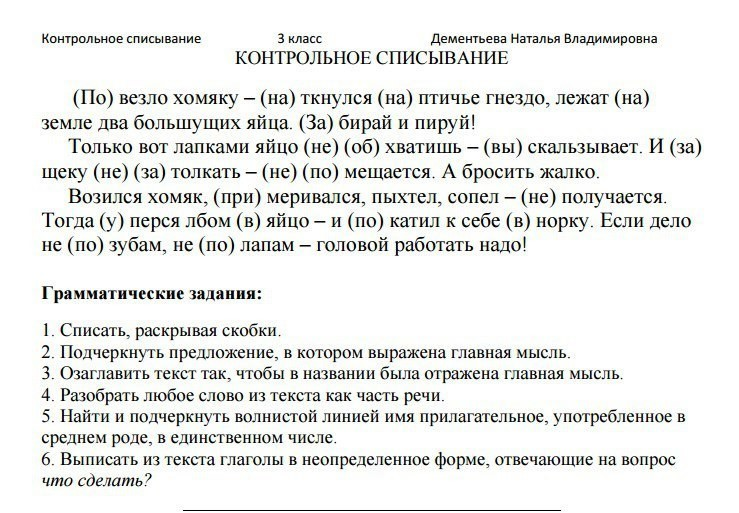 По э.п. до 05.05.30  апреляЛитературное чтениеТема «Рассказы о животныхМ. Пришвин "Выскочка"Цель: самостоятельное ознакомительное чтение, комментирование заглавия. Аналитическое чтение, составление плана, определение отношений автора к Выскочке. Выполнение заданий в учебнике. Сравнение рассказов "Двойной след" и "Выскочка". Работа над значением пословицы.Учебник стр. 144-148ПТ стр. 92-93АудиоВыскочкаhttps://youtu.be/3hDqL1JJr9sЗадания в ПТ стр.92-93 № 2,5 по э.п до 05.0530  апреляФизическая культураПрыжок в высоту с прямого разбегаhttps://resh.edu.ru/subject/lesson/5131/start/226553/Выполнить тренировочные задания https://resh.edu.ru/subject/lesson/5131/train/226562/30  апреляМузыка «Мир музыки С.С. Прокофьева».  https://resh.edu.ru/subject/lesson/4472/main/227983/Задание – Написать в тетради – Какие музыкальные инструменты соответствуют каждому герою симфонической сказки С.С. Прокофьева «Петя и волк»? Например: Петя – скрипки, птичка – флейта и т д.Контроль – 07.05 По  э.п. до 07.05